ПРЕСС-РЕЛИЗк международному турниру по теннису «KAZAN CUP»С 10 по 16 августа в г. Казани на базе Казанской академии тенниса (Оренбургский тракт, д.101) пройдет международный турнир по теннису серии Tennis Europe «KAZAN CUP» 2019 года. В соревнованиях примут участие юноши и девушки в возрасте до 17 лет. На данный момент, помимо российских спортсменов, заявились представители Франции, Украины, Узбекистана и других стран Европы.Честь Республики Татарстан на турнире представят Дмитрий Долженков, Арсений Хохлов, Давид Миннивалиев, Роберт Галиуллин, лидер посева среди девушек Виолетта Бородина, Ясмина Нигаметзянова, Вера Секерина, Милена Майорова, Анастасия Лим и Амелия Тарасова.Списки, сетки и прямая трансляция матчей будет доступна на официальном сайте ФТРТ накануне старта соревнований.Контактное лицо: Инга Шестопалова, пресс-атташе Федерации тенниса Республики Татарстан, тел.: +7 (987) 271-18-06.МИНИСТЕРСТВО СПОРТА РЕСПУБЛИКИ ТАТАРСТАНМИНИСТЕРСТВО СПОРТА РЕСПУБЛИКИ ТАТАРСТАН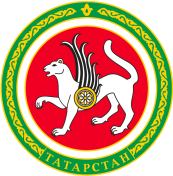 ТАТАРСТАН РЕСПУБЛИКАСЫ СПОРТ МИНИСТРЛЫГЫТАТАРСТАН РЕСПУБЛИКАСЫ СПОРТ МИНИСТРЛЫГЫул.Петербургская, д.12, г.Казань, 420107ул.Петербургская, д.12, г.Казань, 420107Петербургская урамы, 12 нче йорт, Казан шәһәре, 420107Петербургская урамы, 12 нче йорт, Казан шәһәре, 420107Тел.: (843) 222-81-01, факс: (843) 222-81-79. E-mail: mdmst@tatar.ru, http://minsport.tatarstan.ruТел.: (843) 222-81-01, факс: (843) 222-81-79. E-mail: mdmst@tatar.ru, http://minsport.tatarstan.ruТел.: (843) 222-81-01, факс: (843) 222-81-79. E-mail: mdmst@tatar.ru, http://minsport.tatarstan.ruТел.: (843) 222-81-01, факс: (843) 222-81-79. E-mail: mdmst@tatar.ru, http://minsport.tatarstan.ruТел.: (843) 222-81-01, факс: (843) 222-81-79. E-mail: mdmst@tatar.ru, http://minsport.tatarstan.ruТел.: (843) 222-81-01, факс: (843) 222-81-79. E-mail: mdmst@tatar.ru, http://minsport.tatarstan.ru